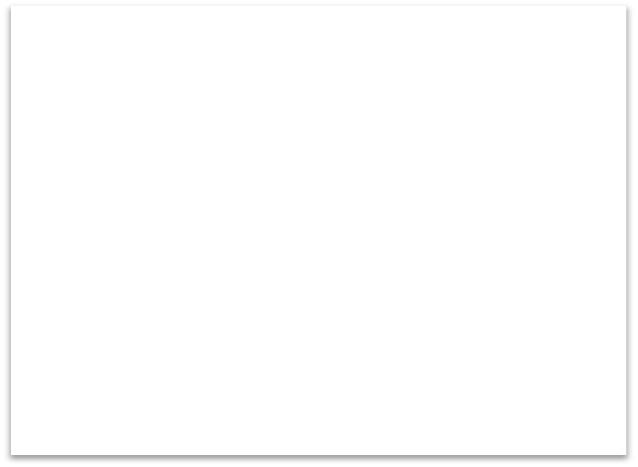 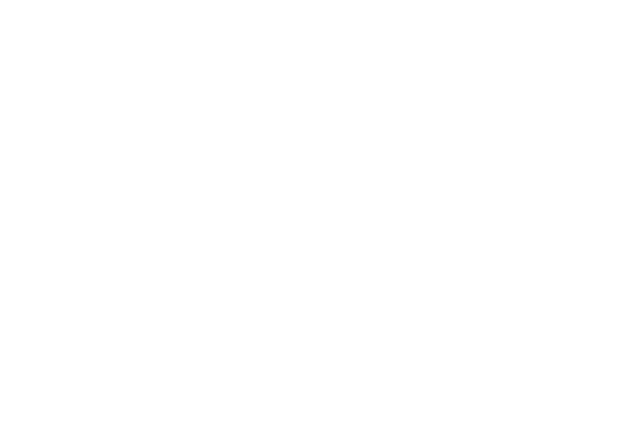 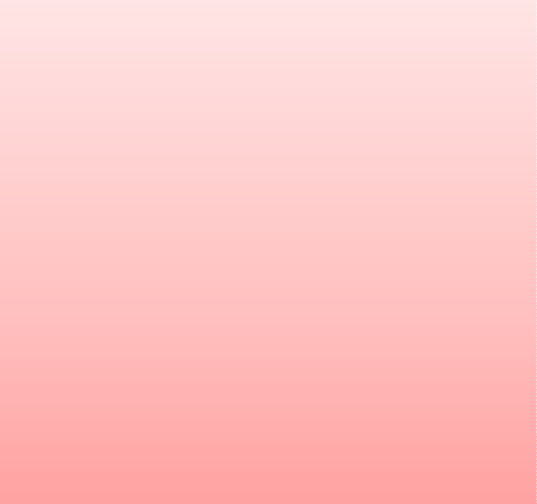 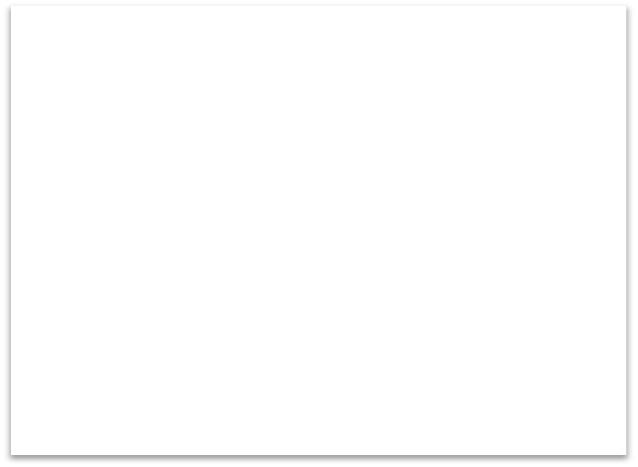 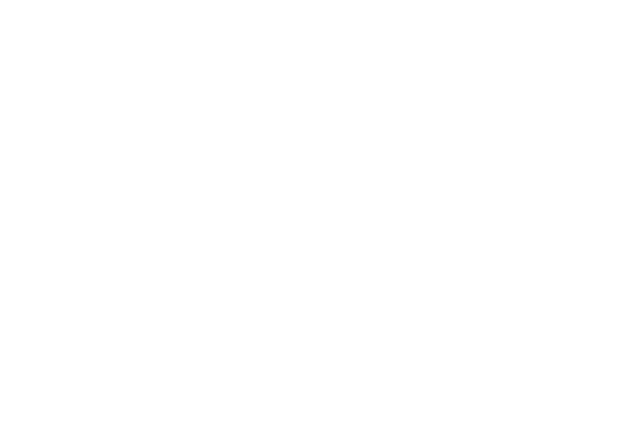 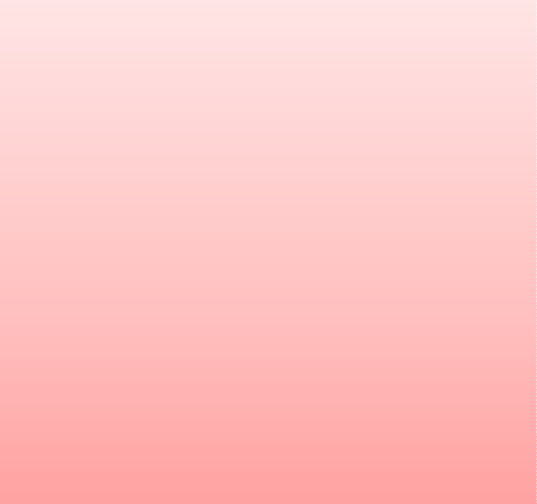 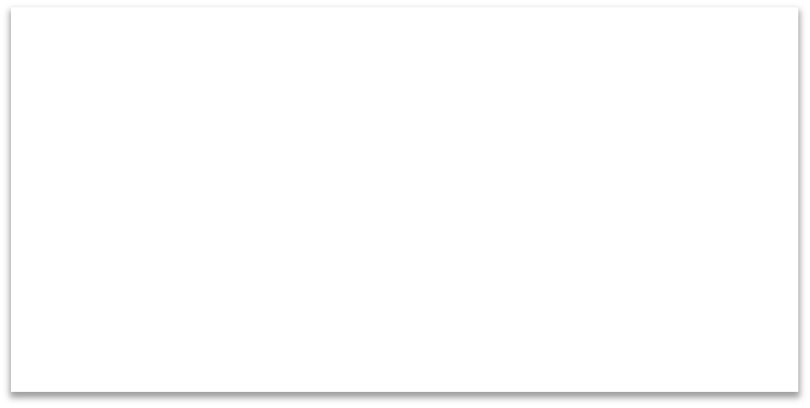 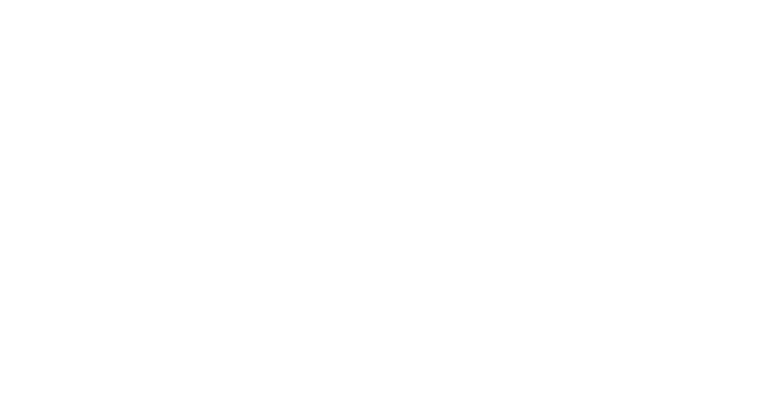 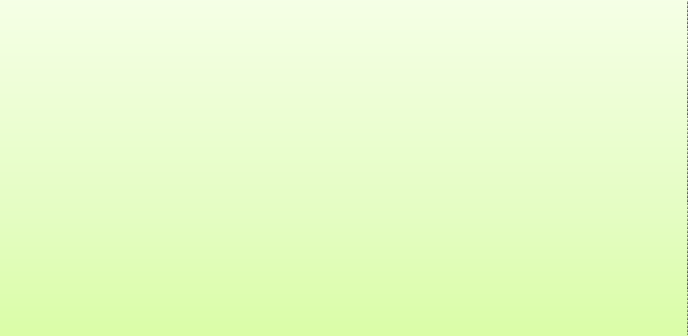 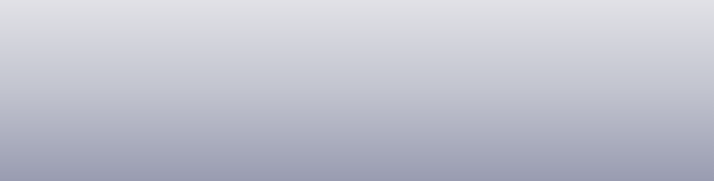 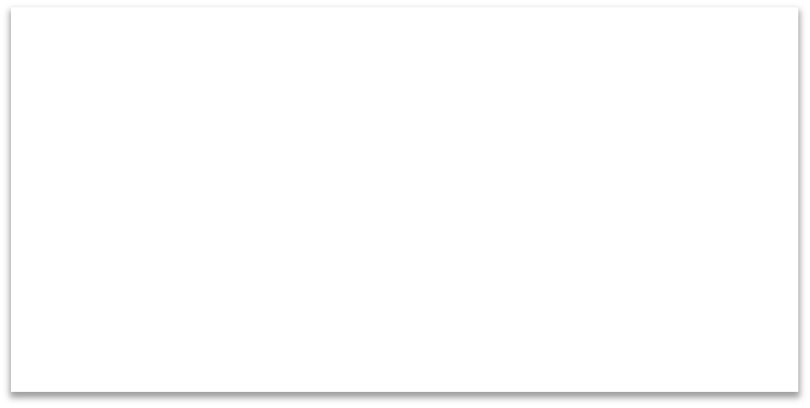 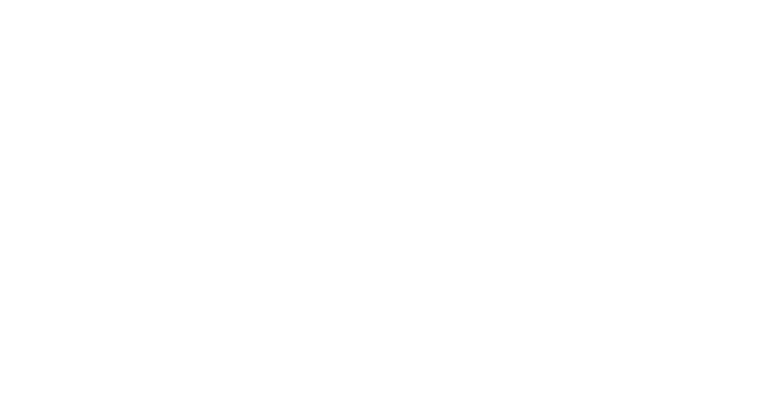 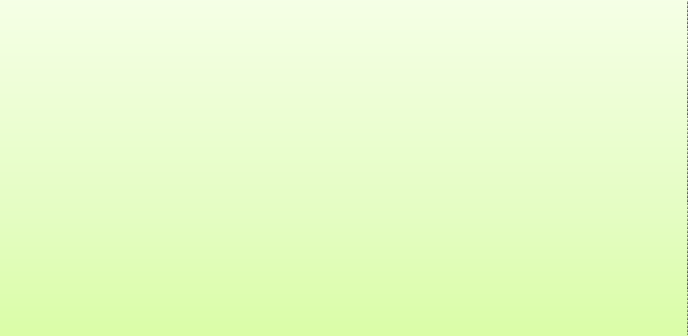 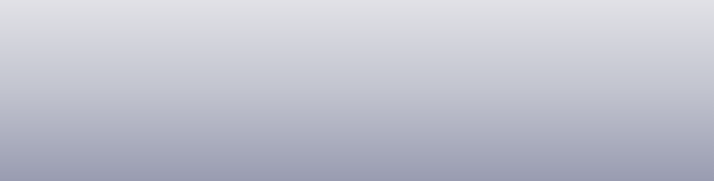 Year 4 Spring Term 2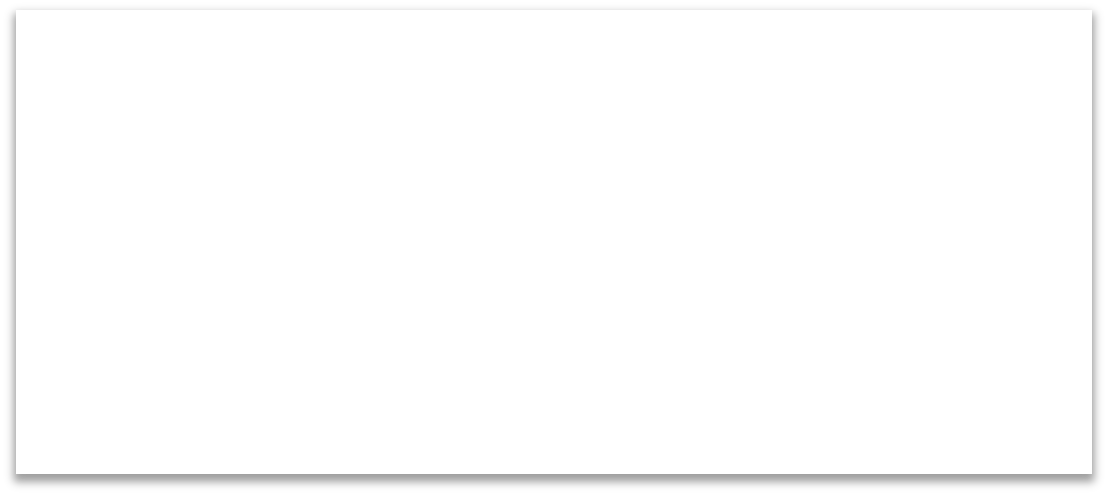 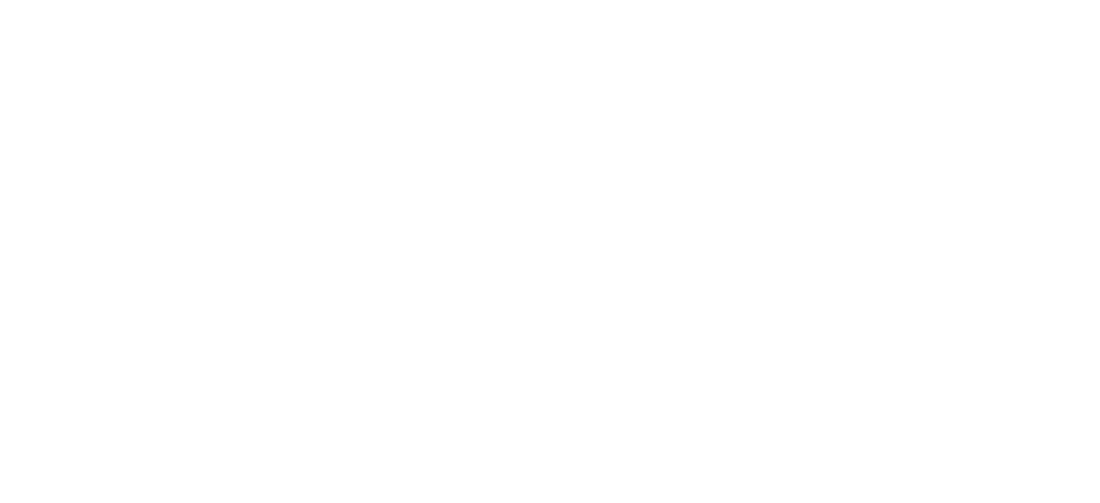 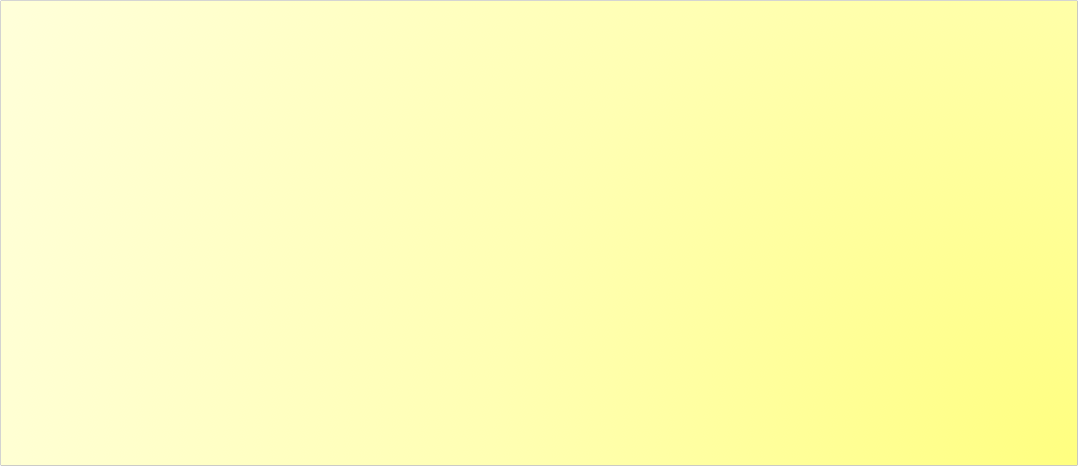 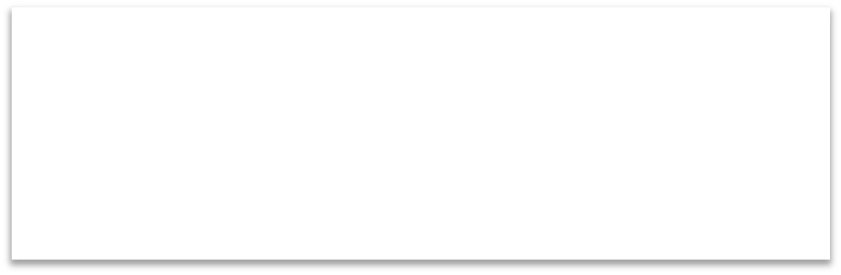 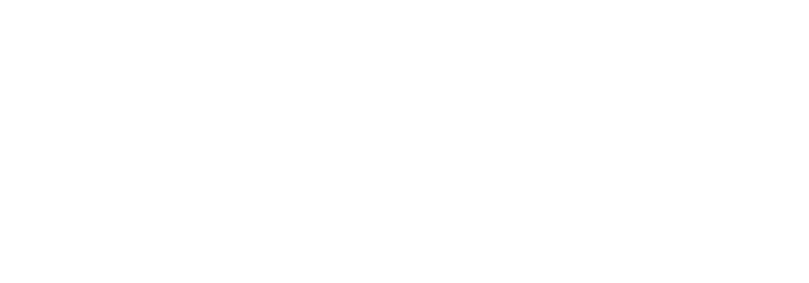 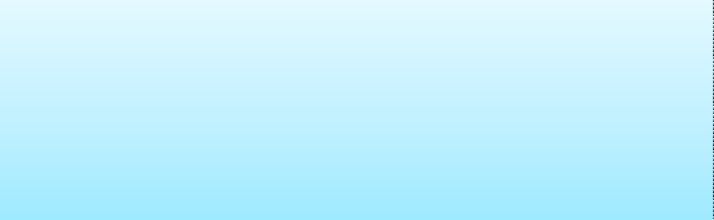 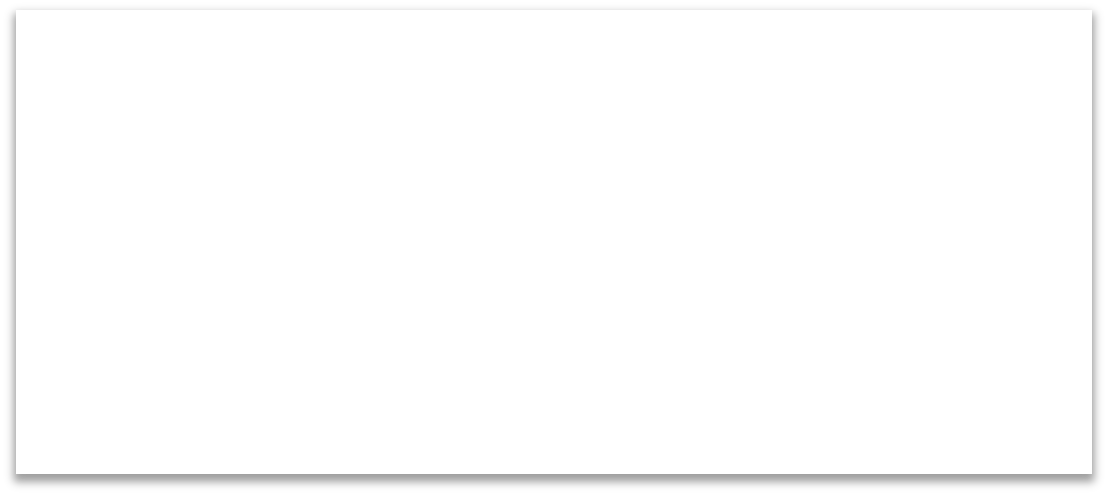 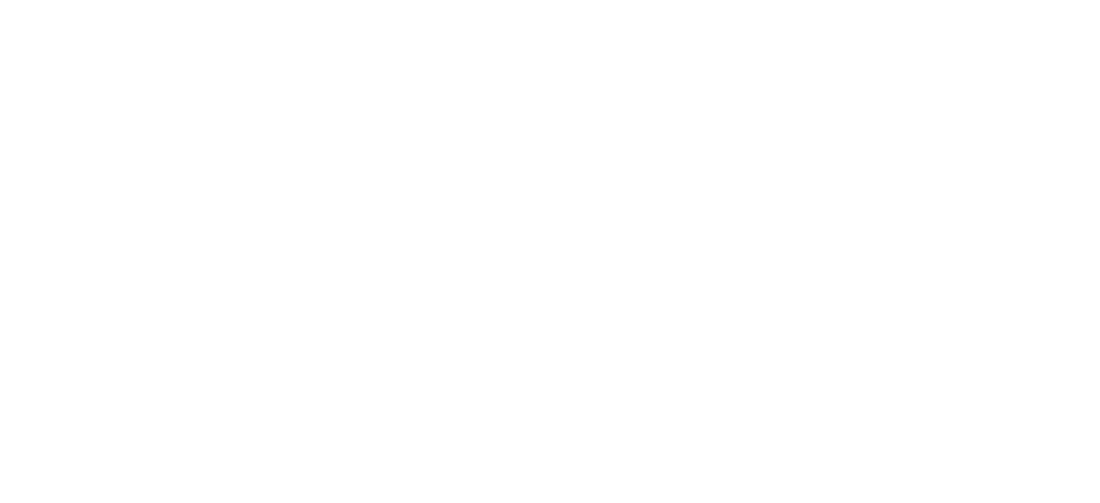 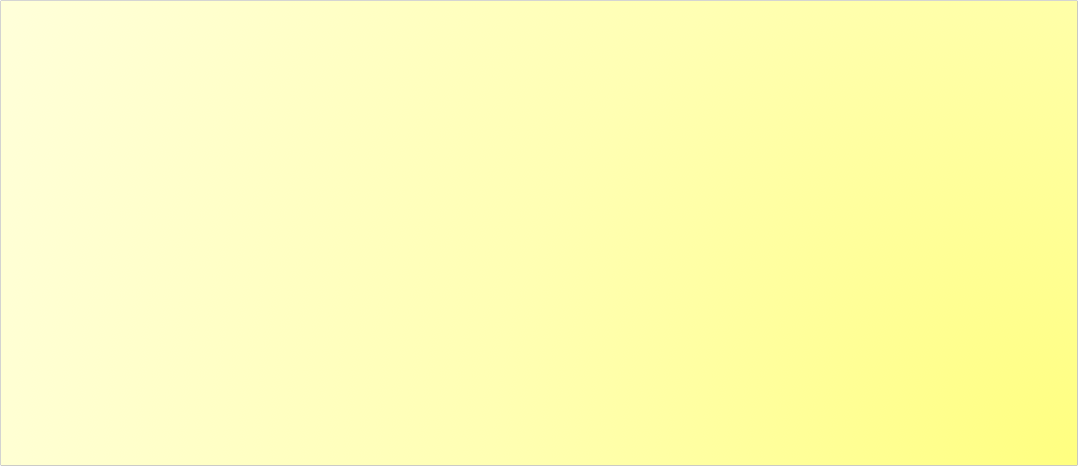 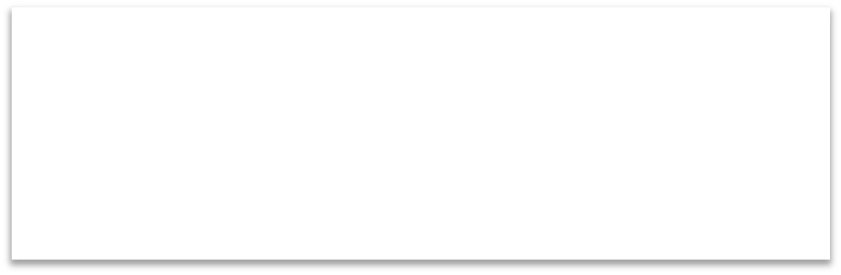 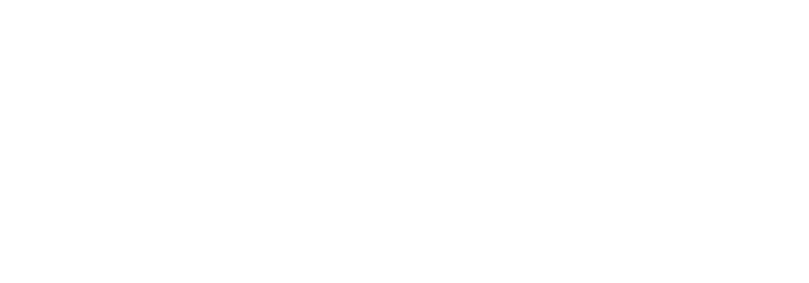 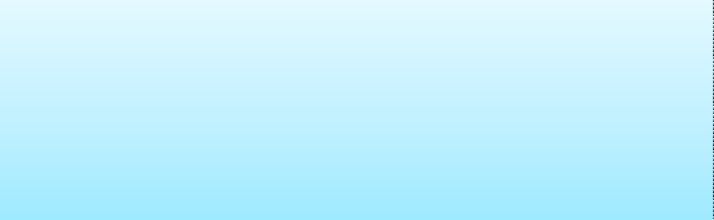 States of Matter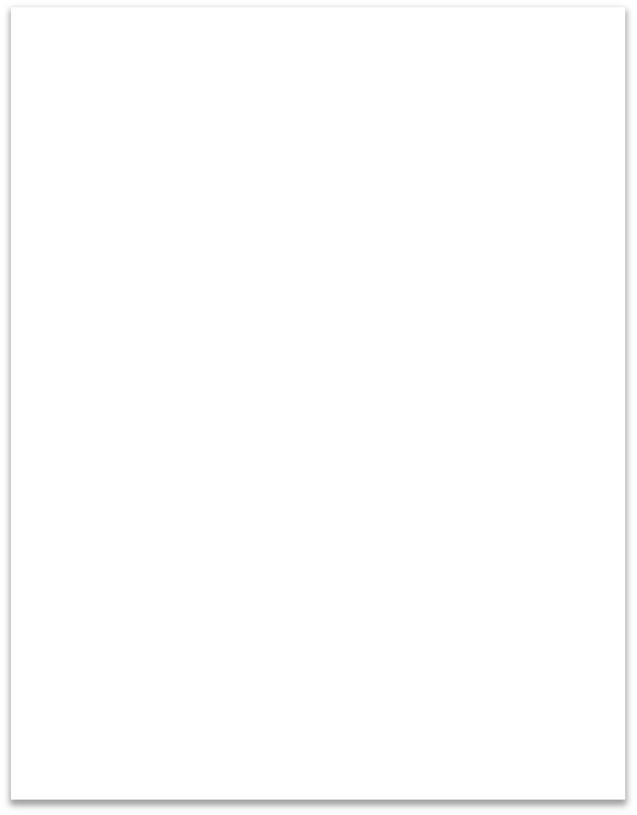 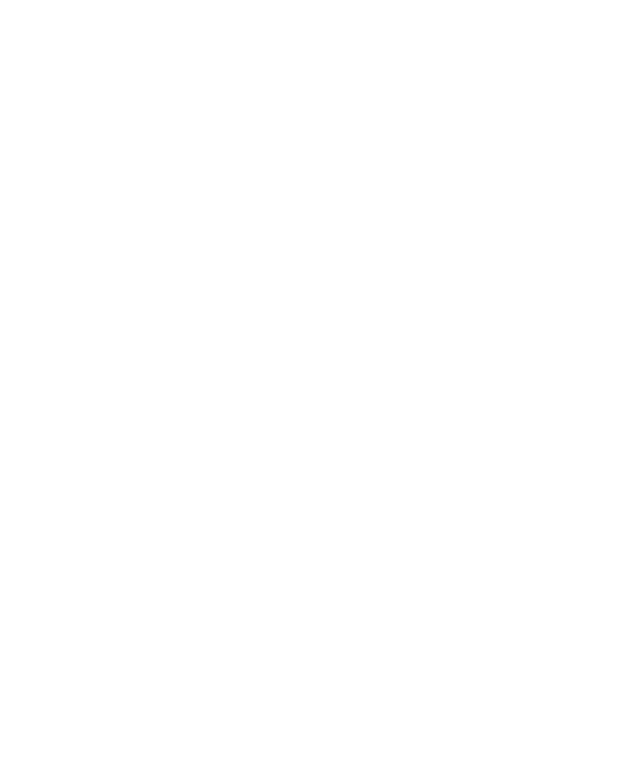 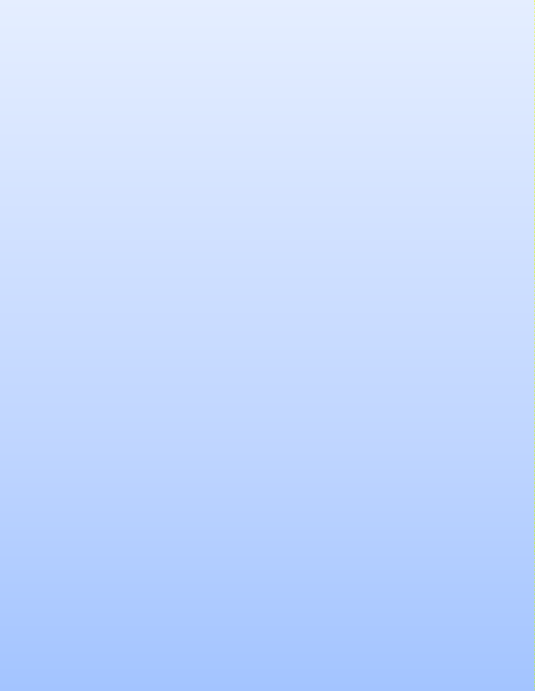 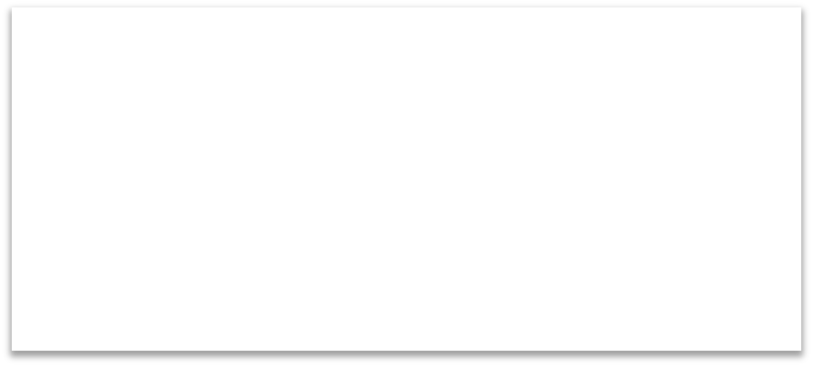 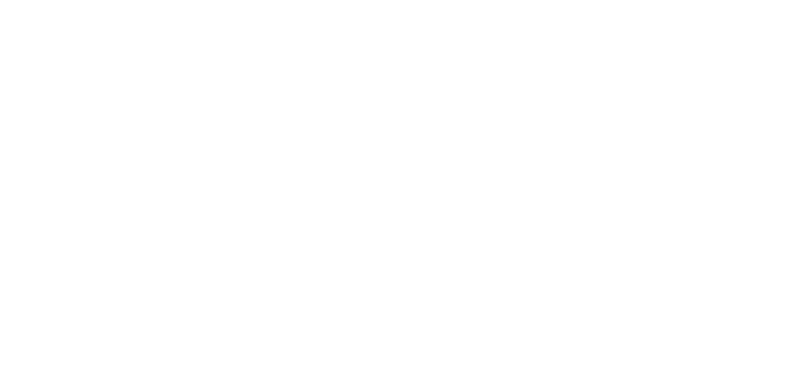 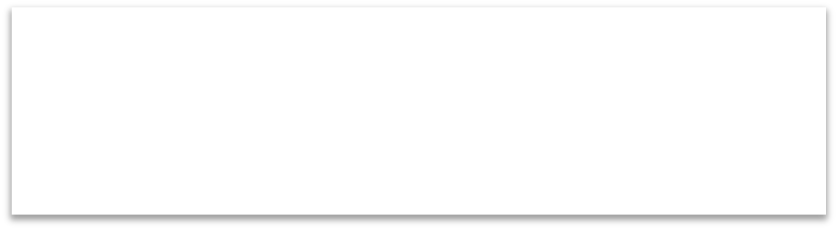 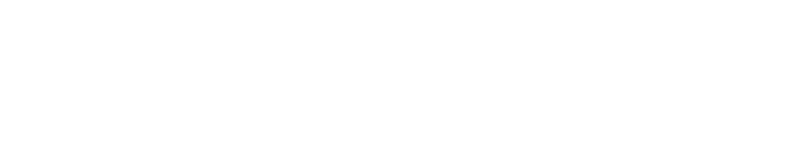 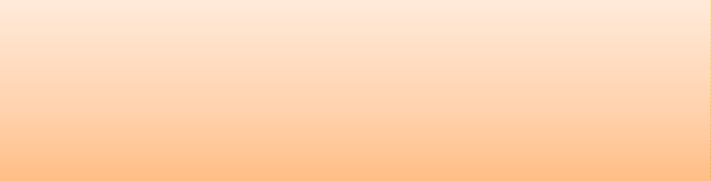 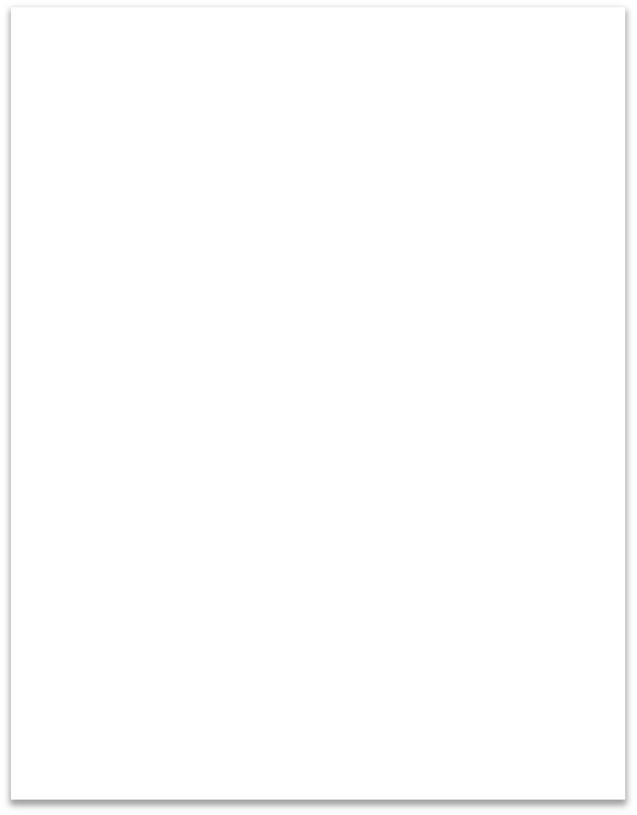 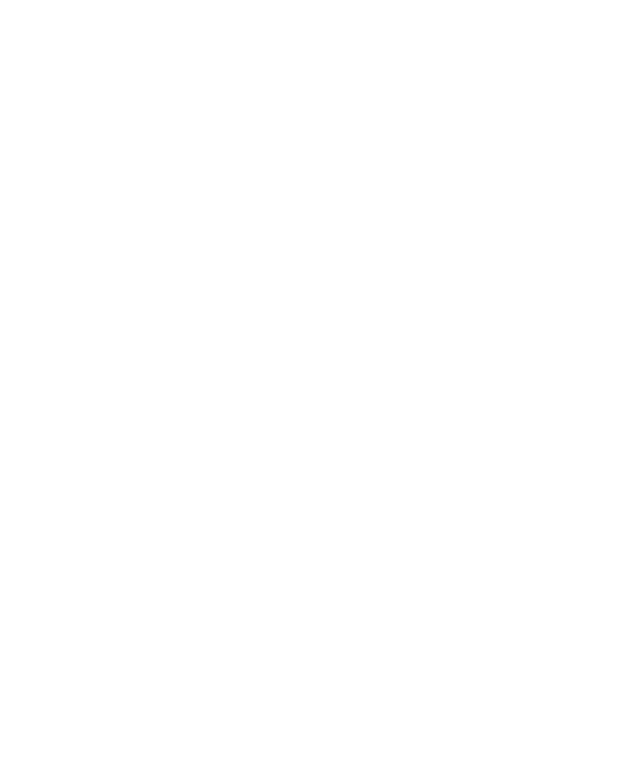 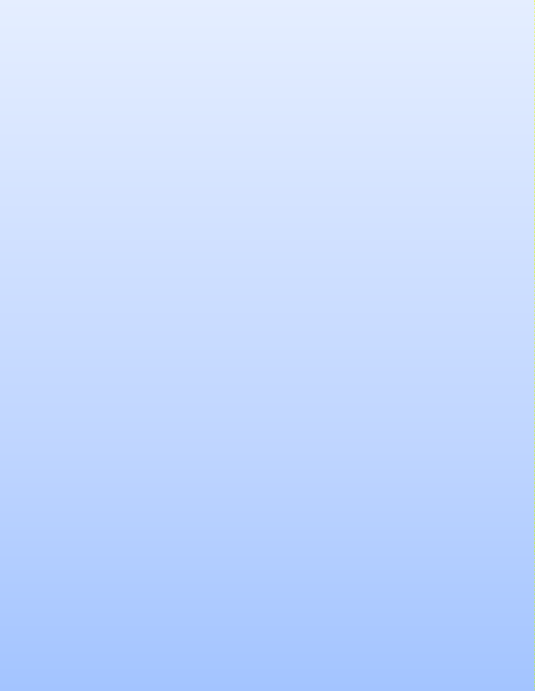 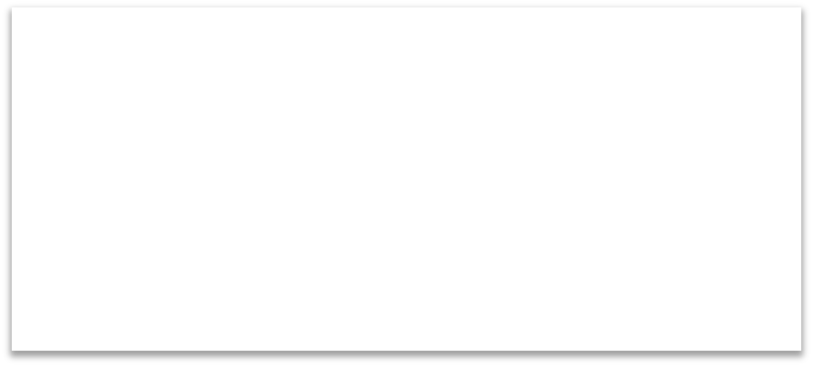 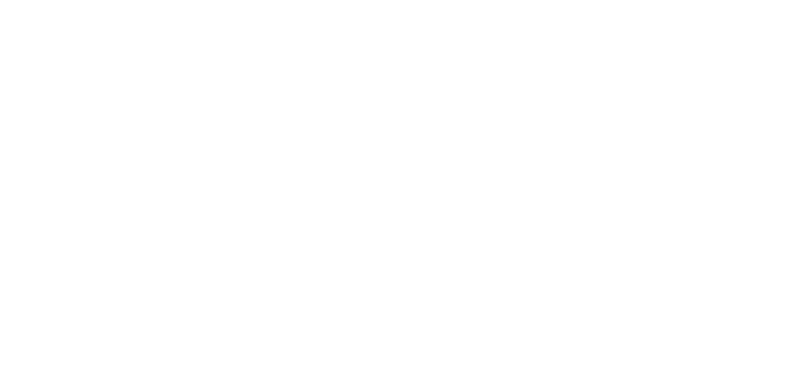 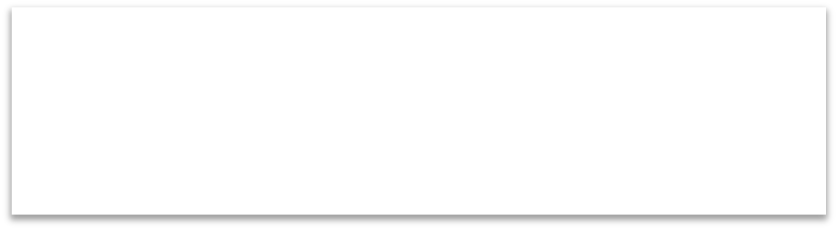 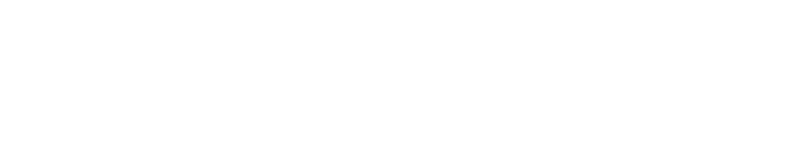 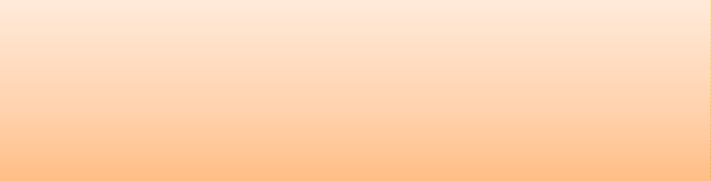 